New/Revised Program 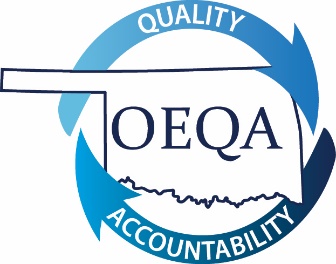 JOURNALISM EducationReview CriteriaProgram alignment to standardsRecognition DecisionsApproved with Conditions – Program is aligned to all content standards and must resubmit program within 24 months with the required data.Further Development Required – Program does not align to all content standards and/or required documentation is not included.  Program is not approved to admit candidates.5. Accredited Educator preparation Providers seeking to add a new program to current certification offerings must submit the following documentation:	Letter of approval or other appropriate documentation that indicates the program proposal has the approval of all institutional and state (in case of state institutions) governing boards. 	Letter explaining the rationale for adding the programSection 5 completion is required for new programs only.6. all programs should attach the following items:	Program Plan of Study that provides: Coursework required of all candidates Clear information about the sequence in which candidates take courses Description of required field experiences/student teaching to include number of hours7. identify the courses (from the plan of study) and course descriptions that address the standards in the chart below:INSTITUTIONS WHOSE PROGRAMS MEET THE FOLLOWING CONDITION(S) SHOULD USE THIS APPLICATION:(Submission of data with this application is inapplicable.  Alignment approval is required before data can be submitted with the “Continuing Application”.)Please check the area below that applies:New program to Educator Preparation Unit     Program previously determined not recognized     Program previously dropped or put on hiatus     Program previously determined recognized with conditions by a SPA with conditions other than data     Program resubmitting for initial approval due to revised standards     Program resubmitting due to significant changes within the program  1.University:2.Program Name:3.Program Compiler:4.Date of Submission:StandardCourse(s)Course Description(s)Standard 1: Maintains current knowledge of concepts, theories, and practical application of such in the field of journalism, including those associated with print media, news gathering, writing, research, graphic design, photography, technology, law, and ethics.Standard 2: Applies comprehension, analysis, interpretation, and evaluation of auditory, written, and visual communication. Projects can be created based on this knowledge, i.e., newspapers, yearbooks, magazines, or broadcasts.Standard 3: Applies appropriate learning strategies for research, writing, organization, editing, and presentation of written and visual messages to different audiences.Standard 4: Communicates effectively in oral presentation, written communication, and visual design.Standard 5: Understands the influence of social and historical context of culture on journalism and adapts instruction accordingly.Standard 6: Understands the impact and importance of cultural diversity on the communication process.Standard 7: Establishes a reflective and creative learning environment.Standard 8: Uses a variety of assessment strategies and teaching methods to encourage creativity, to inspire critical thinking to develop problem-solving techniques, and to establish and maintain excellence in all journalism pursuits.Standard 9: Uses technology to accomplish professional goals and to develop students' journalistic proficiencies in all aspects of the subject, including, but not limited to, desktop publishing, photojournalism, written communication, graphic design, and research.Standard 10: Understands and can teach strategies appropriate to a variety of journalistic areas, including print media, graphic arts, printing technology, broadcast media, electronic media, advertising, business management practices, public relations, and professional writing.Standard 11: Is prepared to teach students in the following areas:desktop publishing;writing for print and electronic media;editing;photography and videography;graphic design and typography;headline, preview, promotion, and caption writingStandard 12: Is prepared to teachresearch skills;interviewing;ethics, law, and responsibilities of the press;journalism history;television, video, radio and multimedia production;staff management, organization and leadership techniques;business management and accounting proceduresStandard 13: Is knowledgeable of professional resources, including state, regional, and national scholastic press associations, workshops, conferences, contests, and publications.Standard 14: Understands the importance of effective verbal and visual communication skills.